【作成例】青字○○に必要事項を記入してください。※作成の一例ですので、自施設に適合するように内容を精査してください。作成後、この文は削除願います。「○○○○（施設名）」における洪水時の避難確保計画令和○○年○○月１　計画の目的　　この計画は、水防法第１５条の３第１項に基づくものであり、「○○○○（施設名）」の利用者の洪水時（内水時）の円滑かつ迅速な避難確保を図ることを目的とする。２　計画の適用範囲　　この計画は、「○○○○（施設名）」に勤務又は利用する全ての者に適用するものとする。３　防災体制洪水の場合自衛水防組織を設置した場合には、それぞれ対応する自衛水防組織の班編成及び要員の配置を記入する。上記のほか、施設の管理権原者（又は自衛水防組織の総括管理者）の指揮命令に従うものとする。自力移動困難者の早期避難が必要な場合がある。内水の場合自衛水防組織を設置した場合には、それぞれ対応する自衛水防組織の班編成及び要員の配置を記入する。上記のほか、施設の管理権原者（又は自衛水防組織の総括管理者）の指揮命令に従うものとする。自力移動困難者の早期避難が必要な場合がある。【施設の利用状況】（解説１）※洪水に関する特別警報は発表されない。【洪水と内水の違い】「洪水」とは、大雨により河川が氾濫したり、堤防が決壊したりすることで市街地に水が流れ込む現象。「内水」とは、市街地の排水能力を超えるような大雨が降った場合、側溝や排水路、下水道などから水があふれ浸水が発生する現象。気象庁が発表する警報・注意報については、以下のウェブサイトで各地の発表基準が確認できるhttp://www.jma.go.jp/jma/kishou/know/kijun/index.html災害種別ごとのハザードマップは、以下のウェブサイトから入手することができる。https://disaportal.gsi.go.jp/maps/洪水時の浸水深情報は、以下のウェブサイトから入手することができる。https://suiboumap.gsi.go.jp/ShinsuiMap/Map/河川の水位情報は、以下のウェブサイトから入手することができる。http://sabo.pref.akita.jp/kasensabo/http://www.river.go.jp/各種災害の危険度分布は、以下のウェブサイトから入手することができる。http://www.jma.go.jp/bosai/#pattern=rain_level&area_type=class20s&area_code=0520300（解説２）※避難判断水位：高齢者等避難を発令する基準（避難行動に時間を要する方は避難開始）※氾濫危険水位：避難指示を発令する基準（通常の避難行動ができる方）※自力移動困難者の早期避難が必要な場合がある。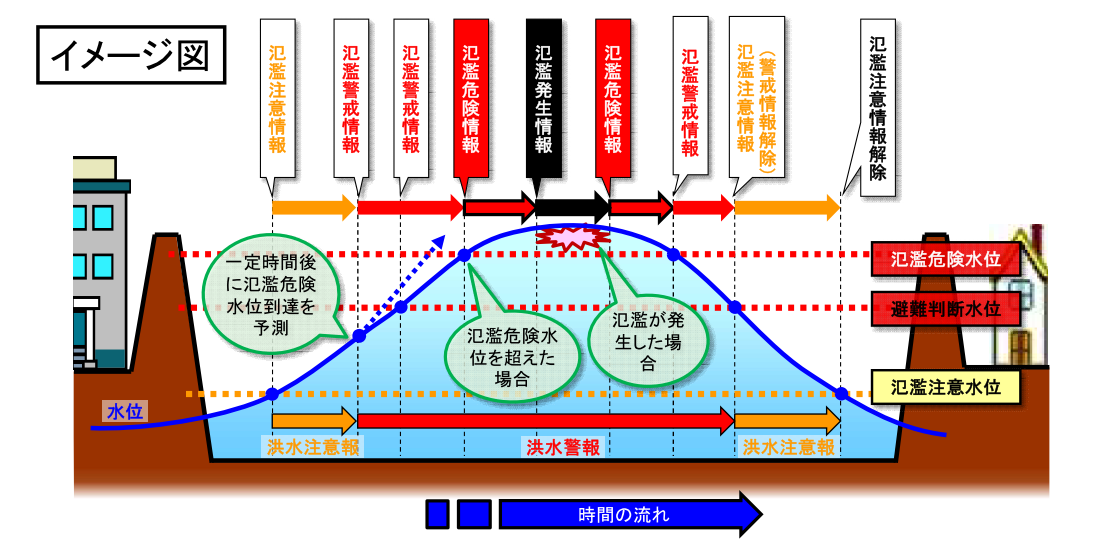 ４　情報収集及び伝達情報収集収集する主な情報及び収集方法、以下のとおりとする。停電時は、ラジオ、タブレット、携帯電話を活用して情報を収集するものとし、これに備えて、乾電池、バッテリー等を備蓄する。提供される情報に加えて、施設周辺の水路や道路状況、斜面に危険な前兆が無いか等、施設内から確認を行う。情報伝達に係る横手市への登録先（市からの連絡受信用）　◎施設の名称　　　○○○○○　◎施設の所在地　　横手市○○町○○字○○ ○○番地　◎施設管理者の職・氏名　　施設長　○○○○　◎建物の構造　○○造（例：木造・ＲＣ造など）　地上階数　○階　　■平日■夜間・休日情報伝達・別紙１「体制ごとの施設内緊急連絡網」平日（平時）、休日（夜間等）に基づき、気象情報、洪水予報等の情報を施設内関係者間で共有する。・警戒体制下で非常体制に移行するおそれがある場合には、家族に対し、「非常体制に移行した場合には○○○○（避難所）へ避難する」旨を連絡する。・非常体制に移行した場合には、横手市災害対策本部（TEL36-0261）に「これより○○○○（避難所）に避難する旨」を連絡する。避難完了後も同様に連絡をする。・非常体制に移行した場合には、家族に対し、「非常体制に移行したので、○○○○（避難所）へ避難する旨」を連絡する。避難完了後も同様に連絡をする。児童等、引き渡しが必要な施設にあっては引き渡し場所、時間等必要事項を家族及び横手市災害対策本部へ連絡する。・状況により、「災害用伝言ダイヤル」の利用を検討する。・その他必要事項を横手市災害対策本部に報告する。５　避難誘導避難場所・避難場所は、○○町○○丁目「○○避難所」とする。・周辺の浸水の状況や利用者の健康状態等により上記避難場所への避難が困難な場合には、想定浸水深及び実際の浸水深を考慮して、一時避難場所として本施設○棟の○階へ垂直避難を検討する。避難経路・避難場所までの避難経路（方向）については、別紙２「避難経路（方向）図」のとおりである。避難誘導方法・施設外の避難場所に誘導するときは、避難場所（○○町○○丁目「○○避難所」までの順路、道路状況について説明する。・避難する際は、車両等を使用せず徒歩を原則とする。（※車両での避難を規制するものではなく、車両で避難する場合は、「送迎車や職員の車両にて、道路が冠水する前など早めに避難する。」などのように記入し、安全に避難できるよう配車計画等を策定しておいてください。⇒記入後、この文は削除）・避難誘導にあたっては拡声器、メガホン等を活用し、先頭と最後尾に誘導員を配置する。・（徒歩避難の場合に記載）避難誘導員は、避難者が誘導員と識別しやすく、また安全確保のための誘導用ライフジャケット（ビブス・腕章）を着用し、避難ルートや側溝等の危険箇所を指示する。・避難する際には、ブレーカーの遮断、ガスの元栓の閉鎖等を行う。・浸水のおそれのある階又は施設からの退出が概ね完了した時点において、未避難者の有無について確認する。６　避難確保を図るための施設の整備・情報収集・伝達及び避難誘導の際に使用する施設及び資器材については、下表「避難確保資器材等一覧」に示すとおりである。・これらの資器材等については、日頃からその維持管理に努めるものとする。避難確保資器材等一覧※　※自衛水防組織を設置する場合には、自衛水防組織の装備品リストを記載する。７　防災教育及び訓練の実施　　・毎年４月に新規採用の従業員を対象に研修を実施する。・毎年５月に全従業員を対象として情報収集・伝達及び避難誘導に関する訓練を実施する。８　自衛水防組織の業務に関する事項（自衛水防組織を設置する場合に限る。）　　・別添「自衛水防組織活動要領」に基づき自衛水防組織を設置する。　　・自衛水防組織においては、以下のとおり訓練を実施するものとする。毎年４月に新たに自衛水防組織の構成員となった従業員を対象として研修を実施する。毎年５月に行う全従業員を対象とした訓練に先立って、自衛水防組織の全構成員を対象として情報収集・伝達及び避難誘導に関する訓練を実施する。別添１　自衛水防組織活動要領　（自衛水防組織の編成）　管理権原者（防火・防災管理者が設置されている場合にあっては、当該防火・防災管理者を管理権原者とする。以下同じ。）は、洪水時において避難確保計画に基づく円滑かつ迅速な避難を確保するため、自衛水防組織を編成するものとする。２　自衛水防組織には、統括管理者を置く。統括管理者は、管理権原者の命を受け、自衛水防組織の機能が有効に発揮できるよう組織を統括する。統括管理者は、洪水時における避難行動について、その指揮、命令、監督等一切の権限を有する。３　管理権原者は、統括管理者の代行者を定め、当該代行者に対し、統括管理者の任務を代行するために必要な指揮、命令、監督等の権限を付与する。４　自衛水防組織に、班を置く。班は、総括・情報班及び避難誘導班とし、各班に班長を置く。各班の任務は、別表１に掲げる任務とする。　（自衛水防組織の運用）　管理権原者は、従業員の勤務体制（シフト）も考慮した組織編成に努め、必要な人員の確保及び従業員等に割り当てた任務の周知徹底を図るものとする。２　特に、休日・夜間も施設内に利用者が滞在する施設にあって、休日・夜間に在館する従業員等のみによっては十分な体制を確保することが難しい場合は、管理権原者は、近隣在住の従業員等の非常参集も考慮して組織編成に努めるものとする。３　管理権原者は、災害等の応急活動のため緊急連絡網や従業員等の非常参集計画を定めるものとする。（自衛水防組織の装備）　管理権原者は、自衛水防組織に必要な装備品を整備するとともに、適正な維持管理に努めなければならない。自衛水防組織の装備品は、別表２「自衛水防組織装備品リスト」のとおりとする。自衛水防組織の装備品については、統括管理者が防災センターに保管し、必要な点検を行うとともに点検結果を記録保管し、常時使用できる状態で維持管理する。　（自衛水防組織の活動）　自衛水防組織の各班は、避難確保計画に基づき情報収集及び避難誘導等の活動を行う。別表１「自衛水防組織の編成と任務」別表２「自衛水防組織装備品リスト」別紙１【体制ごとの施設内緊急連絡網】平日用（平時等）休日（夜間等）別紙２避難経路（方向）図体制確立の判断時期活動内容対応要員注意体制・洪水注意報発表・水位情報や洪水予報等の情報収集・気象情報等の情報収集情報収集伝達要員氏名○○警戒体制以下のいずれかに該当する場合・高齢者等避難の発令（避難行動に時間を要する方は避難開始）・大雨警報（浸水害）発表・洪水警報発表・関係河川（観測所）において氾濫警戒情報発表・避難行動に時間を要する方は避難開始避難誘導要員氏名○○警戒体制以下のいずれかに該当する場合・高齢者等避難の発令（避難行動に時間を要する方は避難開始）・大雨警報（浸水害）発表・洪水警報発表・関係河川（観測所）において氾濫警戒情報発表・水位情報や洪水予報等の情報収集情報収集伝達要員氏名○○警戒体制以下のいずれかに該当する場合・高齢者等避難の発令（避難行動に時間を要する方は避難開始）・大雨警報（浸水害）発表・洪水警報発表・関係河川（観測所）において氾濫警戒情報発表・使用する資機材の準備避難誘導要員氏名○○警戒体制以下のいずれかに該当する場合・高齢者等避難の発令（避難行動に時間を要する方は避難開始）・大雨警報（浸水害）発表・洪水警報発表・関係河川（観測所）において氾濫警戒情報発表・保護者、家族への事前連絡情報収集伝達要員氏名○○警戒体制以下のいずれかに該当する場合・高齢者等避難の発令（避難行動に時間を要する方は避難開始）・大雨警報（浸水害）発表・洪水警報発表・関係河川（観測所）において氾濫警戒情報発表・周辺住民への事前協力依頼情報収集伝達要員氏名○○非常体制以下のいずれかに該当する場合・避難指示の発令・大雨特別警報発表・記録的短時間大雨情報発表・顕著な大雨に関する情報発表・関係河川（観測所）において氾濫危険情報発表・避難誘導避難誘導要員氏名○○体制確立の判断時期活動内容対応要員注意体制以下のいずれかに該当する場合・大雨又は台風に関する気象情報発表・大雨注意報発表・気象情報等の情報収集情報収集伝達要員氏名○○警戒体制・大雨警報（浸水害）発表・水位情報や洪水予報等の情報収集情報収集伝達要員氏名○○警戒体制・大雨警報（浸水害）発表・使用する資機材の準備避難誘導要員氏名○○警戒体制・大雨警報（浸水害）発表・保護者、家族への事前連絡情報収集伝達要員氏名○○警戒体制・大雨警報（浸水害）発表・周辺住民への事前協力依頼情報収集伝達要員氏名○○非常体制以下のいずれかに該当し、当該地域において内水氾濫の恐れがある場合・大雨特別警報発表・記録的短時間大雨情報発表・顕著な大雨に関する情報発表・避難誘導避難誘導要員氏名○○人　数人　数人　数人　数平日（昼間・夜間）平日（昼間・夜間）休　日休　日利用者職　員利用者職　員昼間　〇　名昼間　〇　名　　　〇　名　　　〇　名夜間　〇　名夜間　〇　名　　　〇　名　　　〇　名警報・注意報の種類発表基準大雨注意報大雨による災害が発生するおそれがあると予想したとき洪水注意報大雨、長雨、融雪などにより河川が増水し、災害が発生するおそれがあると予想したとき大雨警報（土砂災害・浸水害）大雨による重大な土砂災害・浸水害が発生するおそれがあると予想したとき洪水警報大雨、長雨、融雪などにより河川が増水し、重大な災害が発生するおそれがあると予想したとき記録的短時間大雨情報数年に一度程度しか発生しないような短時間の大雨を観測したり、解析したりしたとき顕著な大雨に関する情報大雨による災害発生の危険度が急激に高まっている中で、線状の降水帯により非常に激しい雨が同じ場所で降り続いている状態大雨特別警報※大雨による重大な災害が発生するおそれが著しく大きいと予想したとき洪水予報・水位到達情報の種類発表基準市・住民・避難行動要支援者に求められる行動○○川氾濫注意情報○○川△△水位観測所の水位が氾濫注意水位（水防団の出動の目安としてあらかじめ定められた水位）に到達し、さらに水位の上昇が見込まれる場合氾濫の発生に対する注意を　求める段階○○川氾濫警戒情報[洪水予報］・○○川△△水位観測所の水位が一定時間後に氾濫危険水位（市の避難指示の発令判断の目安としてあらかじめ定められた水位）に到達が見込まれる場合・○○川△△水位観測所の水位が避難判断水位（市の高齢者等避難の発令判断の目安としてあらかじめ定められた水位）に到達し、さらに水位の上昇が見込まれる場合[水位到達情報]○○川△△水位観測所の水位が避難判断水位に到達した場合避難準備などの氾濫発生に対する警戒を求める段階避難行動要支援者（避難行動に時間を要する方）は高齢者等避難発令で避難開始○○川氾濫危険情報○○川△△水位観測所の水位が氾濫危険水位（市の避難指示の発令判断の目安としてあらかじめ定められた水位）に到達した場合いつ氾濫してもおかしくない状態避難等の氾濫発生に対する対応を求める段階収集する情報収集方法気象情報テレビ、ラジオ、インターネット（気象庁等情報提供機関のウェブサイト）洪水予報、水位到達情報川の防災情報（http://www.river.go.jp/kawabou/ipTopGaikyo.do）秋田県河川砂防情報システム（http://sabo.pref.akita.jp/kasensabo/）テレビ、ラジオ、緊急速報メール、安全安心メール、防災行政無線　等高齢者等避難、避難指示テレビ、ラジオ、インターネット（市役所のホームページ）、緊急速報メール、安全安心メール、防災行政無線　等緊急時の連絡先ＦＡＸ○○－○○○○○○－○○○○メールアドレスメールアドレス○○○○○○＠○○○○○○○○○○○＠○○○○○緊急時の連絡先ＦＡＸ○○－○○○○○○－○○○○メールアドレスメールアドレス○○○○○○＠○○○○○○○○○○○＠○○○○○活動の区分使用する設備又は資器材情報収集・伝達ラジオ、タブレット、携帯電話、懐中電灯避難誘導名簿（従業員、利用者等）、案内旗、タブレット、携帯電話、懐中電灯、携帯用拡声器、搬送具、ライフジャケット（ビブス、腕章）、蛍光塗料、施設内の一時避難のための水・食料、医薬品、寝具・防寒具、カルテのバックアップデータ（紹介状、処方箋作成用）※実態に合わせ内容を確認・精査してください⇒記入後、この文は削除統括管理者　氏名統括管理者の代行者　氏名総括・情報班役職及び氏名任　務総括・情報班班長　○○○○班員○名　○○○○　・・・・自衛消防活動の指揮統制、状況の把握、情報内容の記録・館内放送による避難の呼び掛け・洪水予報等の情報の収集・関係者及び関係機関との連絡避難誘導班役職及び氏名任　務避難誘導班班長　○○○○班員○名　○○○○　・・・・避難誘導の実施・未避難者、要救助者の確認任務装備品総括・情報班名簿（従業員、利用者等）情報収集及び伝達機器（ラジオ、タブレット、トランシーバー、携帯電話等）照明器具（懐中電灯、投光器等）避難誘導班名簿（従業員、利用者等）誘導の標識（案内旗等）情報収集及び伝達機器（タブレット、トランシーバー、　　　　携帯電話等）懐中電灯携帯用拡声器搬送具ライフジャケット（ビブス、腕章）蛍光塗料水・食料医薬品寝具・防寒具カルテのバックアップデータ（閲覧できる情報端末・電源含む）※実態に合わせ内容を確認・精査してください⇒記入後、この文は削除